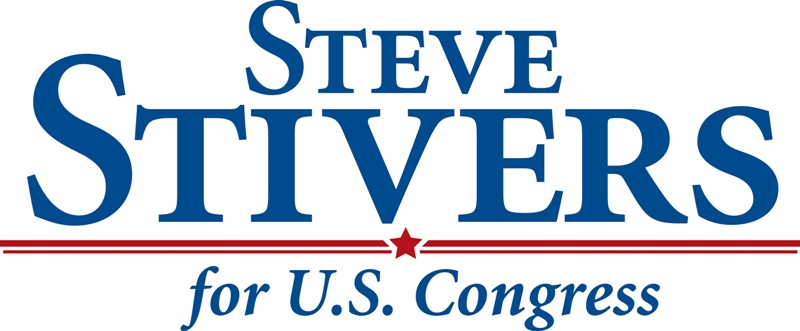 Thursday	April 21st, 2016	8-9 PMFREE WINGS-APPSBuffalo Wild WingsRestaurant Side23 W. Union StreetAthens, OH 45701